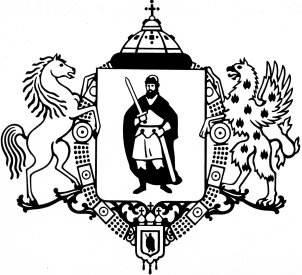 ПРИКАЗО внесении изменения в приказ финансово-казначейского управления администрации города Рязани от 11.10.2023 № 57 о/д «Об утверждении Типовой формы соглашения 
о предоставлении из бюджета города Рязани муниципальному бюджетному или автономному учреждению  субсидий в соответствии с абзацем вторым пункта 1 статьи 78.1 Бюджетного кодекса Российской Федерации» В целях приведения правового акта в соответствие с действующим законодательством, руководствуясь Положением о финансово-казначейском управлении администрации города Рязани, утвержденным решением Рязанского городского Совета 
от 11.02.2008 № 87-III, приказываю:1. Внести в приказ финансово-казначейского управления администрации города Рязани от 11.10.2023 № 57 о/д «Об утверждении Типовой формы соглашения 
о предоставлении из бюджета города Рязани муниципальному бюджетному или автономному учреждению  субсидий в соответствии с абзацем вторым пункта 1 статьи 78.1 Бюджетного кодекса Российской Федерации» изменение, изложив преамбулу в следующей редакции:«В соответствии с подпунктом «д» пункта 4 общих требований к нормативным правовым актам и муниципальным правовым актам, устанавливающим порядок определения объема и условия предоставления бюджетным и автономным учреждениям субсидий 
на иные цели, утвержденных постановлением Правительства Российской Федерации 
от 22.02.2020 № 203, руководствуясь Положением о финансово-казначейском управлении администрации города Рязани, утвержденным решением Рязанского городского Совета 
от 11.02.2008 № 87-III, приказываю:».2. Отделу развития электронного бюджетного процесса (Дергачев А.В.) разместить настоящий приказ на официальном сайте администрации города Рязани.3. Контроль за исполнением настоящего приказа оставляю за собой.АДМИНИСТРАЦИЯ ГОРОДА РЯЗАНИФинансово-казначейское управление10 января 2024 г.№1 о/дНачальник управленияС.Д. Финогенова